제5회 창조경제 포럼기업과 지방도시의 도약을 위한 제천 투자 설명회                참가신청서기업 정보참가자 및 연락처 정보※ 참석자의 정확한 기업명과 직급이 담긴 참가자 패찰 제작 (행사 전/행사 당일 원할한 행사 안내 연락을 위한 용도로만 사용할 예정이오니 정확하게 기입을 부탁드립니다)※ 차종 및 차량번호는 호텔 주차관련 사항이므로 수행기사 등 관련 부분의 정확한 기입을 부탁드립니다. (관련 없을 시 공란)위와 같이「제5회 창조경제 포럼 기업과 지방도시의 도약을 위한 제천 투자 설명회」참가를 신청합니다.2015년  월  일 참가자 성명지방중소도시 발전을 위한 제천투자설명회 안내행사일시 : 2015년 2월 6일(금) 11:00~ 13:30분(호텔오찬무료제공)행사장소 : JW메리어트호텔서울 그랜드볼룸(5층)참가대상 : 지방산업단지에 관심있는 모든 CEO, 임원 및 관계자와 관련 네트워크에 관심있는 분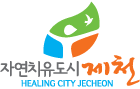 주    최 : 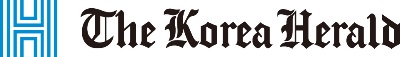 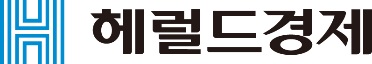 주    관 : 오시는 길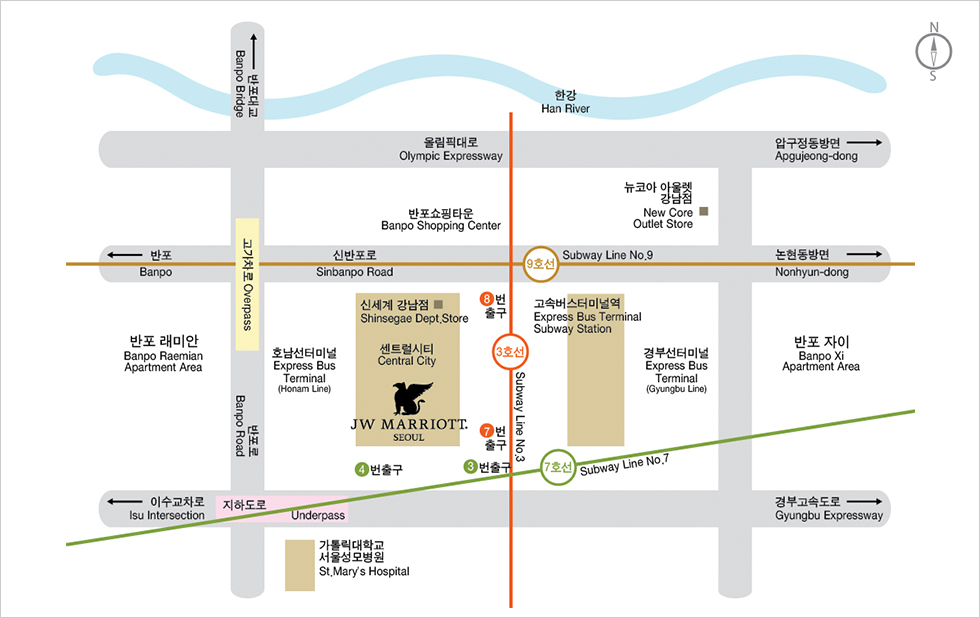 3호선 고속터미널역번 출구 방향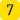 7호선 고속터미널역번 출구 방향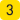 9호선 고속터미널역번 출구 방향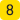 업체명대 표 자소 재 지전화번호FAX번호참가자이름이름이름이름직급직급참가자참가자핸드폰핸드폰핸드폰핸드폰이메일이메일참가자        -         -         -         -         -         -         -         - @@연락담당자(비서실 등)이름소속(팀)소속(팀)직급직위내선전화내선전화연락담당자(비서실 등)        -         -         -         - 연락담당자(비서실 등)핸드폰핸드폰핸드폰핸드폰이메일이메일연락담당자(비서실 등)        -         -         -         -         -         -         -         - @@수행자(수행기사 등 당일 연락 가능자)이름소속(팀)소속(팀)직급직위내선전화내선전화수행자(수행기사 등 당일 연락 가능자)        -         -         -         - 수행자(수행기사 등 당일 연락 가능자)핸드폰핸드폰핸드폰핸드폰이메일이메일수행자(수행기사 등 당일 연락 가능자)        -         -         -         -         -         -         -         - @@수행자(수행기사 등 당일 연락 가능자)차종(컬러)/차량번호차종(컬러)/차량번호차종(컬러)/차량번호차종(컬러)/차량번호//행사 당일 오찬 참석 여부행사 당일 오찬 참석 여부행사 당일 오찬 참석 여부행사 당일 오찬 참석 여부□참석 □불참 (메일로 회신 경우 한쪽을 지우시면 됨 )□참석 □불참 (메일로 회신 경우 한쪽을 지우시면 됨 )□참석 □불참 (메일로 회신 경우 한쪽을 지우시면 됨 )□참석 □불참 (메일로 회신 경우 한쪽을 지우시면 됨 )